Муниципальное казенное общеобразовательное учреждение«Элисенваарская средняя общеобразовательная школа»(МКОУ «Элисенваарская СОШ»)186720 Республика Карелия, Лахденпохский р-н, п. Элисенваара, ул. Школьная, д.7,тел/факс (814)50 33-651, elis-ch-37@yandex.ruЗадание:Изучить предложенный материал урокаЗакрепление знаний. Практическая работа.Для тех учащихся у кого нет интернета.1.Учебник по технологии 5кл.,§30 стр.213-218.2.Практическое задание. Изучить технику вышивки «тамбурный стежок». Подготовить  к вышивке:  ткань белую, пяльца для закрепления ткани, нитки мулине, иголку. Нарисовать рисунок для вышивки.Содержание занятия:Что такое вышивание?Как можно украсить одежду?Какие виды швов вы знаете?Вышивка – это искусство создания на тканях узоров  с помощью иглы и нитей. Как вы думаете, для чего украшали изделия вышивкой?Вышивка не только делала костюм красивее и богаче, но и имела другое назначение. По народному поверью, она должна была приносить человеку счастье, оберегать его от всякого зла и беды, сближать с окружающей природой. Древним воинам на Руси дарили перед походом белые рубашки с красной вышивкой.Виды декоративных стежков ручной вышивки.1. Самый простой шов – «вперёд иголку» - на лицевой и изнаночной стороне стежки получаются одинаковые.2.  Стебельчатый шов – сплошной ряд косых стежков, плотно прилегающих друг к другу. 3. Тамбурный шов - непрерывный ряд петель, выходящих одна из другой (для вышивания лепестков цветов, листьев и т.д.)4. Петельный шов - это ряд петельных стежков, расположенных по краю изделия - этим швом можно закрепить аппликацию, обработать край изделия.5. Вышивка крестом.Тамбурный шовТамбурный шов позволяет создавать самые разные красивые узоры. Это могут быть лепесточки, цветы, а также объемные рисунки. Еще им можно делать только контуры или полностью весь рисунок. Чтобы получить четкую картину, сначала надо обрисовать ее на ткани и потом только приступать к вышивке.Использование шва осуществляется не только для создания декоративных элементов, но и отделки краев или зашивания дырок. Он позволяет хорошо скреплять кусочки ткани.Еще швы используются и профессионалами, потому что они красиво выделяются на общем фоне. К примеру, если создавать с его использованием аппликации, а на ткань будут прикрепляться красивые лоскутки, то можно получить яркий интересный рисунок.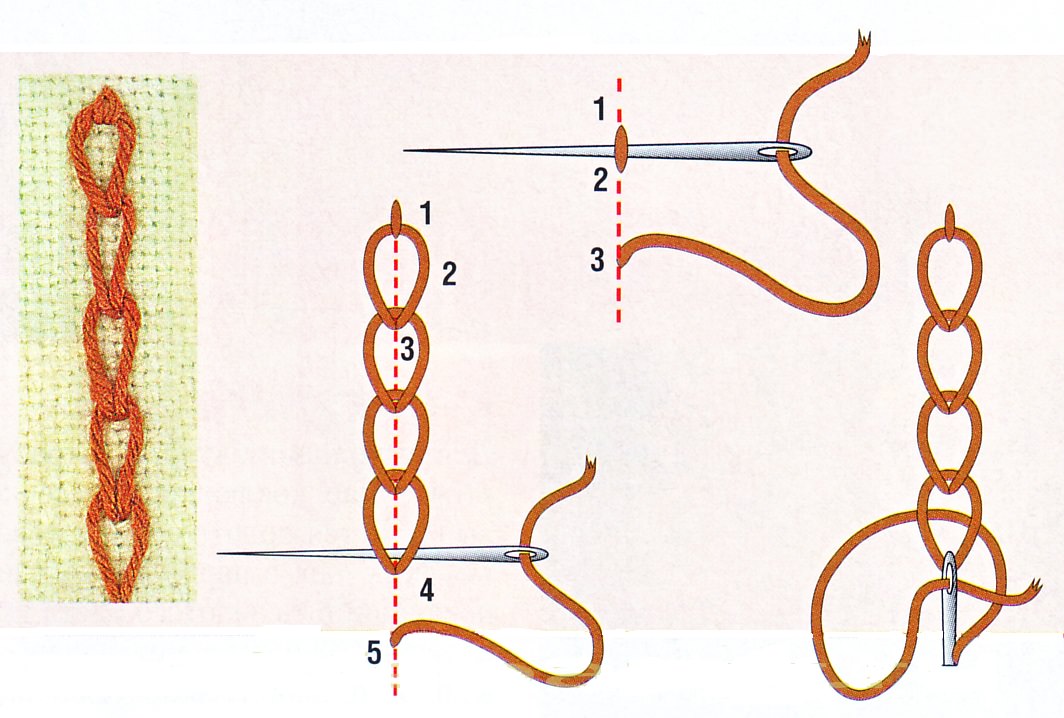 Практическое задание. Изучить технику вышивки «тамбурный стежок». Подготовить  к вышивке:  ткань белую, пяльца для закрепления ткани, нитки мулине, иголку. Нарисовать рисунок для вышивки.Класс5Предмет ТехнологияУчительКаретина Н.В.Дата проведения урока по расписанию09.04.20Адрес электронной почты для отправки выполненного заданияkaretinanv@mail.ruСрок сдачи на проверку/срок изученияСледующее по расписанию занятие или …Тема урока«Вышивание. Виды вышивки»Цель урока Научить правильным приёмам вышивки